LAURENT DENISADDRESS CB4 3EW, Cambridge – Relocation OK (Paris, France)PHONE +44 (0)7578 600360|EMAIL contact@denislaurent.com|PORTFOLIO denislaurent.com laurentdenis081187      @DENISLaurent       kokiri081187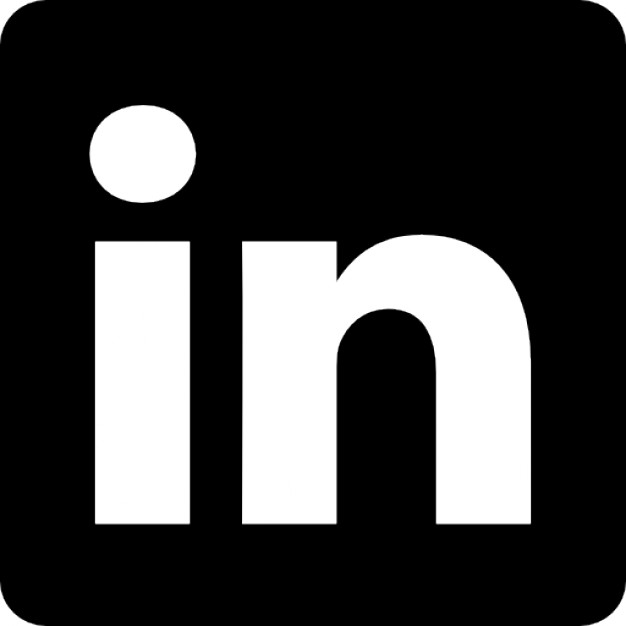 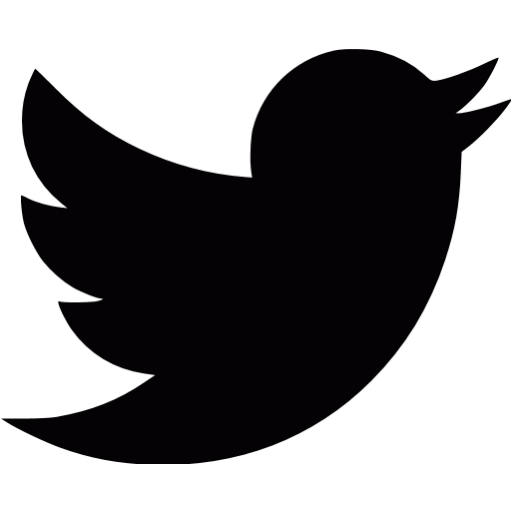 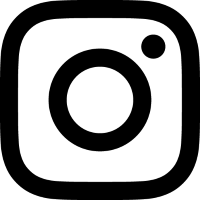 SKILLSSOCIAL MEDIA MANAGEMENTAudit, Strategy and Roadmap | Campaign management | Content production, Scheduling | Monitoring, Moderation | Customer support, crisis management | Event Cover (E3, PGW) | Team ManagementVIDEO & LIVETwitch Live Stream Management, Moderation, Bot Automation, Twitch Extensions & Drops | YouTube Channel Management, Video Editing, Publishing, SEO | Instagram Stories, Facebook Live, Periscope  | Live Event Cover | Influencers & Content Creators ManagementINSIGHT & ANALYTICSGoogle Analytics, FB Insights, TW/IG/Twitch/YouTube Analytics | Google Tags & FB/TW Pixel | KPI monitoring |  Strategy & editorial optimisation | ReportingADVERTISINGGoogle Adwords (Search & Display), AdSense, FB/TW Ads | Budget management | Ad writing, keyword discovery | Targeting | Bidding | ReportingWEBDesign & Website creation (CMS) | Optimisation | Editorial, Blogging | HTML/CSS EXPERIENCESOCIAL MEDIA & VIDEO MARKETING MANAGER | JAGEX (« RUNESCAPE », MMORPG)(APR 2018 – PRESENT)  SOCIAL MEDIA
- Create and Develop RuneScape's Social Media strategy
- Support weekly game updates with a high-density Content schedule (Twitter, Instagram, Facebook)
- Moderate social channels, interact with players on a daily basis
- Monitor campaign performances, Weekly KPI reports (Falcon, Iconosquare, Radarly)
- Work with CM Team on player-focused initiatives (Forums, Reddit, Discord)
- Work with Localisation to expand visibility of RuneScape on other markets (FR, DE, PT)
- Facilitate employee advocacy from Dev, Audio, Art teams

  VIDEO & LIVE
- Develop RuneScape's Video (YT, FB, TW, IG Stories) and Live (Twitch) Content Strategy
- Build RuneScape's weekly live streams schedule, engage community during streams
- Drive viewers into the game via ad hoc "Twitch Drop" solution (LootScape) and chat bot (Moobot)
- Collaborations with external partners, key influencers and content creators

  STRATEGY & CAMPAIGN MANAGEMENT
- Build and Coordinate all Social Media Team Operations at our annual convention (RuneFest)
- Plan and Execute Social Media campaigns for game updates and milestones (Elite Dungeons, etc)
- Create communications plan for the release of RuneScape Mobile Beta
- Work with Publishing teams to deliver successful marketing campaigns (Twitch Prime, Premier Club Membership, Merchandising)
- Audit the state of Social Media within the company (processes, efficiency), Execute optimisation plan
- Work with Head of Social on various team projects (PMP, Trainings, etc)ADMIN & SOCIAL MEDIA MANAGER | SWG3 (EVENT)  (Aug 2017 – Feb 2018)Creation & implementation of a full social media strategy w/ inbound marketing goals | Content production, publishing and animation of social networks | Ads and mailing campaigns setup, deployment, budget management, PPC/PPE/PPV optimisation | KPIs monitoring, report | Projects to gather leads, User Generated Content | Covering of live events | Customer support, crisis management | Partnerships with PRs and influencers to promote events | Design, copywriting and proof reading of concert posters for print campaigns | Design of on street brand displays.QA & CUSTOMER EXPERIENCE REP | POLE TO WIN (GAMING) (May 2017 - July 2017)Assessment of e-commerce and technical queries through Zendesk software solution | Sourcing in knowledge base to provide efficient troubleshooting | Liaising with internal specialised teams to handle touchy issues (ex. legal complaints) | CRM: identification, database coupling, channeling through studios' online websites | Monitoring of QA metrics, reports with team lead  | Optimisation of processes via bugs and trends feedbackSOCIAL MEDIA MANAGER | FREELANCE (June 2016 – July 2017)L'Olympia Bruno Coquatrix - Social Media Management | SMARTactif Agency (ChocoClic, ARTactif) - Content creation, consulting, community management | RE/MAX Scotland & Ritchie Mill Business Center: Social Media Consulting.COMMUNITY MANAGER | L’OLYMPIA BRUNO COQUATRIX (MUSIC) (Nov 2013 - June 2016)• Raised L’Olympia to 1st place of french concert venues with most engaged FB & TW accounts• Created “Souvenirs de l’Olympia” in-venue devices, gathering 50-200 leads & UGC/night• FB/IG/TW Ad campaigns perfs up to 0,02€ PPE/PPV, 0,34€ PPC, 13,35% Eng.Rate, 0,87% CTR• Live tweeted more than 50 concerts and shows• Gathered more than 600K followers on L’Olympia Twitter accountCOMMUNITY MANAGER | MEDIAVENTILO AGENCY (Oct 2011 - Oct 2013)• Raised by 121% the yearly social media ROI of Best Western France• Produced and published about 2000 engagement-oriented content for social networks• Wrote more than 100 SEO optimised articles for Best Western France’s blog• Brought 3 000 leads/month to the agency with social media digests• Lead the digital team during Téléthon 2012 BuzzRoom eventNETWORKS & SOFTWARESFacebook, Twitter, Instagram, Discord, LinkedIn, Pinterest, YouTube  Snapchat | Photoshop, Premiere Pro, Final Cut | Falcon, HootSuite, Buffer, TweetDeck, Iconosquare | MailChimp, Sarbacane | Wordpress | Office  & Google Drive Suite, Slideshare, Prezi | Radarly, Mention, Synthesio, Visibrain | Flow, FileZilla | HipChat, Slack, Trello, Basecamp, Balsamiq, ZenDesk.LANGUAGESFrench (Native) – English (Fluent)EDUCATIONProfessional training - COMMUNITY MANAGEMENT & SOCIAL MEDIA MARKETING Mediaventilo Agency - 2011Masters degree - ENVIRONMENT, NATURAL HERITAGE AND SOCIETIESNational Museum of Natural History, 2006 – 2011PERSONAL PROJECTSNINTENDO-POWER.COM Founder & Editor, 2017 - PresentPLAYER-ZONE.COM Co-Founder & PR Manager, 2015 - PresentGAMER-NETWORK.FR Social Media & PR Manager, 2013 - 2015SCIENTIGEEK.COM Founder & Editor in chief, 2011 – 2014